+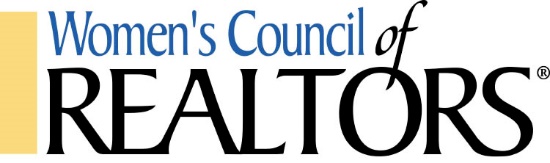 August 12, 2021 Women’s Council of Realtors ®, Lake Havasu City Network Meeting MinutesGoverning Board Meeting – 10:30 – 11:30Meeting Chair:  Allison Paoli, Network President ElectOfficers and Directors:  Present – Allison Paoli, Mary Johnson, Janace Hartman, Lora Pearce and Vicki Lind.  Absent – Trisha Kem.  Guests – Lenea Shaver, Kate Olson and Lisa Cordeiro.   A quorum was established.Allison announced the following will be running for 2022 officer positions:  Cindy Pearce, President Elect, Kate Olson, Treasurer, Lisa Codeiro, Secretary.  The following positions are open:  Program Director and Membership Director.The minutes for the July 8, 2021 Board and Resource meetings were provided for review.   A motion was made, seconded, discussed and passed to approve the minutes. A motion was made to make a $100 donation in memory of Mary Johnson’s parents who recently passed away.  Since Mary is the Treasurer and the other account signatory (Trisha Kem, President) is out of town for an extended time, it was moved, seconded, discussed and passed for Mary to write and sign the check to a veteran’s organization of her choice.  It was recommended that Allison as President Elect be added as an account signatory.Mary Johnson, Treasurer has not had an opportunity to work on the Treasurer’s Report for June and July. She will get caught up and present them to the Board at the September Board Meeting.  The Queen of Hearts carryover is $628.  There are questions regarding the BUNCO receipts and a donation to a non-profit that will need to be straightened out when Trisha Kem returns and is tabled until September.  An official mid year audit report will be done in October.Tricia Kem, President – no President’s report.  President Elect, Allison Paoli had already reported incoming officers. She will be attending Leadership 360 in Chicago this weekend.  It is strongly recommended that incoming leadership attend the State Meeting at the end of the month.  She will work on registration, room reservations, etc. when she returns from Leadership.Lora Pearce, Membership Director announced there will be 2 new members pinned today and 2 guests.Janace Hartman, Programs Director announced today’s speaker is Jan Leighton, current AAR President.  September’s special speaker is Carl Carter from the Beverly Carter Foundation on September 2nd.  Tickets are $20 for WCR/LHAR members and $25 for all others.  Janace is concerned that ticket sales have been slow and whether we will clear enough to pay our share of his expenses.  A motion was made, seconded, discussed and passed to use unspent travel funds from the midyear conference to subsidize the travel expense as needed.  The Boat & Wine Tasting event is scheduled for September 16th. The cost is $20.00 and each member can bring one guest for $20,00 as long as the member pays for their ticket.  Logistics for ticket payments need to be discussed between Trisha, Janace and Mary.  The Leigh Brown event will be held on October 6th.  The Murder Mystery Event has been indefinitely postponed.  A question was raised regarding whether Strategic Partners can use their special event tickets for any of the above.  A motion was made and seconded to allow Strategic Partners to use their special event tickets for any of the upcoming events.  After much discussion about figuring out how many special event tickets are out there and the fact that there is no budget to absorb the costs, the motion passed.  The Strategic Partner Chairs, President and Treasurer need to determine the financial impact this year.  It is recommended that upcoming budgets factor in this expense in addition to the Strategic Partner Appreciation Event.New Business:  NoneOld Business:  The Strategic Partner Appreciation Event is tentatively planned for late October or early November.  Trisha will provide an update after she returns.Good of the Order:  None.Meeting Adjourned at 11:30 a.m.Next meeting:  September 2, 2021 at the Realtor® Center, immediately following the Carl Carter program.Respectfully submitted,Vicki Lind, SecretaryJune 10, 2021 Women’s Council of Realtors ®, Lake Havasu City Network Meeting MinutesBusiness Resource Meeting – 12:00 – 1:15 p.m.Meeting Chair:  Allison Paoli, Network PresidentCall to Order: Allison Paoli Pledge of Allegiance: Mary Roberts, Destination Havasu Welcome and Introductions:  by Allison Paoli.  Lora Pierce.  Guests included PJ Sisk from Keller Williams, Shana Roach from New American Funding  and Janel Hogue from Summerlin.  New members are Carrie Whitus from Lake Havasu City Properties and Kate Olsen from Summerlin.Table Sponsor:  Dan Snyder and Cindy Sloan with Academy Mortgage.Inspiration: Dara Paddock with Hi-Tech Mortgage – “81 Days to Crush It”Strategic Partners Announced:  Lora Pierce announced and thanked our Strategic PartnersMembership Report:  Lora Pierce announced we currently have 34 Realtor® members, 10 National Affiliates and 41 local partners.Program Introduction/Program:  Janace Hartman, Program Director, introduced Jan Leighton, the current AAR President who discussed topics ranging from governmental affairs, new form changes and a new professionalism campaign.Stars of the Month:  Lora Pearce of Pioneer Title passed hers along to Vicki Hart of Old Republic Home Protection.  Judy Tassie of eXp Realty gave hers to Kaci Riley of Pioneer Title.Member and Guest Drawings:  Member Lora Pearce was the member winner and Shana Roach was the guest  winner.Queen of Hearts Drawing: Member Janace Hartman won the day’s pot of $64 but not the Queen of HeartsNext Meeting: July 8, 2021Meeting Adjourned:  Allison Paoli, President ElectRespectfully submitted,Vicki Lind, Secretary